Min ryggsäckTänk att du skulle behöva lämna ditt hem. Du har bara några få minuter på dig att packa din ryggsäck innan ni måste lämna hemmet. Vad tar du med dig?Klistra in bilder och packa din ryggsäck.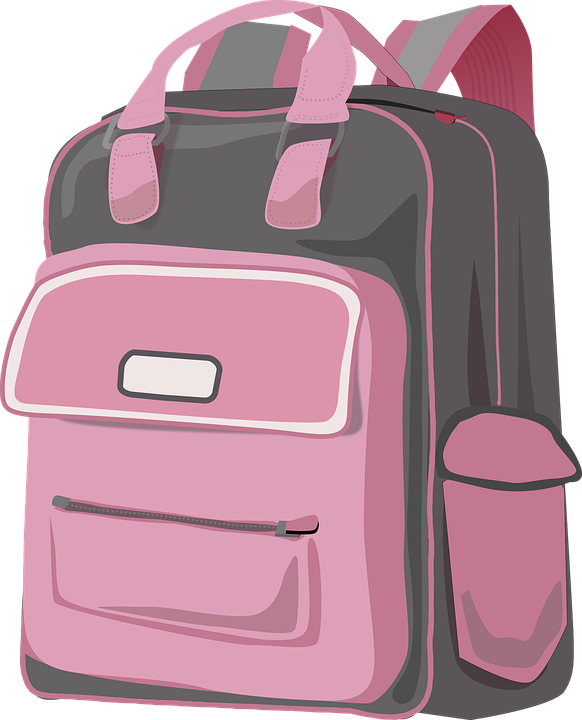 